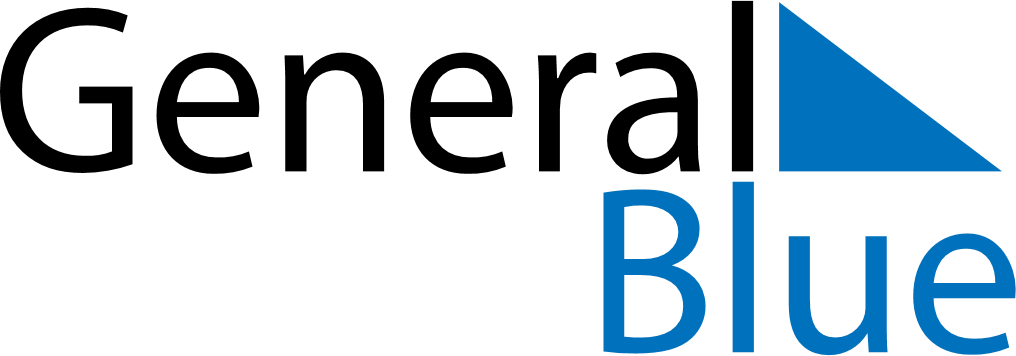 February 2023February 2023February 2023BangladeshBangladeshMondayTuesdayWednesdayThursdayFridaySaturdaySunday1234567891011121314151617181920212223242526Language Martyrs’ Day2728